GREATER GIYANI MUNICIPALITY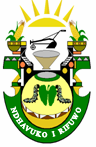         Tel: 015 811 5500					P/Bag X     9559        Fax: 015 812 2068				           	Giyani								0826OFFICE OF THE MUNICIPAL MANAGERAPPROVED TARRIF STRUCTURE2016/2017 – 2018/2019 FINANCIAL YEARS